Two Days Workshop on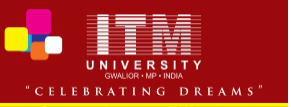 “Cloud Computing”Organised by SOCA, ITM University Gwalior(M.P) REGISTRATION FORMID No.:_______				       (19th – 20th Sept, 2014)Name: ______________________________________________________________________________________School/Institute/University: ____________________________________________________________________Stream: _____________________________________Year: ___________________________________________Address: ____________________________________________________________________________________Telephone/ Mobile No: _____________________Email: _____________________________________________Coordinator’s Signature					 		        Candidate’s SignatureNote: This form is valid for single registration.----------------------cut here ------------------------------------cut here-----------------------------------cut here-------------------------						Candidate’s SlipID No.:_______We received the amount of Rs.__________________________________________________________________ On account of two days workshop on “Cloud Computing” 19th - 20th  sept, 2014.Time: 9:30AM – 5:00PMVenue: Nanaji Deshmukh seminar hall, Turari campus ITM University      	     Coordinator’s Signature					 		        Two Days Workshop on“Cloud Computing”Organised by SOCA, ITM University Gwalior(M.P) REGISTRATION FORMID No.:_______ 			       (19th – 20th Sept, 2014)Name: ______________________________________________________________________________________School/Institute/University: ____________________________________________________________________Stream: _____________________________________Year: ___________________________________________Address: ____________________________________________________________________________________Telephone/ Mobile No: _____________________Email: _____________________________________________Coordinator’s Signature					 		        Candidate’s SignatureNote: This form is valid for single registration.----------------------cut here ------------------------------------cut here-----------------------------------cut here-------------------------					Candidate’s SlipID No.:_______We received the amount of Rs.__________________________________________________________________ On account of two days workshop on “Cloud Computing” 19th - 20th  sept, 2014.Time: 9:30AM – 5:00PMVenue: Nanaji Deshmukh seminar hall, Turari campus ITM University      	     Coordinator’s Signature	